2022-2023 Eğitim-Öğretim Yılı Yaz Öğretimi döneminde, aşağıdaki ders(leri) belirtilen üniversite(lerden) almak istyorum. Ders değişikliği durumunda  değişikliği  bildirmediğim takdirde alacağım ders(lerin) geçersiz sayılacağını; 10 Haziran 2021 tarih ve 2021/18-01 sayılı Üniversitemiz Senato Kararını okuduğumu, şartları kabul ettiğimi beyan eder,  yaz öğretimi  müracaatımın değerlendirilmesini arz ederim.                     									                                                             	İmza : (Muhammed cebeci)                                                                                                                                                                                             Tarih :23/07/2023 formdaki beyan ve bilgilerden sorumludur.Öğrencinin yukarıda onay durumu uygun olan  ders(leri) belirttiği üniversite(lerden) alması uygundur.   Komisyon Üyesi                                   Komisyon Üyesi                                      Komisyon Üyesi                                                         																 BÖLÜM BAŞKANIDerse bilgi paketine ait bağlantı bulunmuyorsa, öğrenci ekte sunacağı belgelerle, derse ait içeriğin sunmalıdır.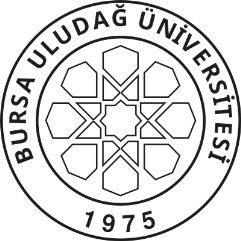 T.C.BURSA ULUDAĞ ÜNİVERSİTESİ     ___İktisadi ve İdari Bilimler _____________________________________ Fakültesi     ______Uluslararası ilişkiler____________ ______________________ Bölüm BaşkanlığınaÖğrenci NoAdı-SoyadıProgramı/SınıfıE-Posta / Telefon  No021980043Muhammed cebeciUluslararası ilişkiler(İngilizce)3.sınıf(bitti)021980043@ogr.uludag.edu.tr05550727038DersNoBUÜ’de Sorumlu Olduğum Ders(ler)BUÜ’de Sorumlu Olduğum Ders(ler)BUÜ’de Sorumlu Olduğum Ders(ler)BUÜ’de Sorumlu Olduğum Ders(ler)BUÜ’de Sorumlu Olduğum Ders(ler)BUÜ’de Sorumlu Olduğum Ders(ler)Diğer Üniversite(lerden) Almak İstediğim Ders(ler)Diğer Üniversite(lerden) Almak İstediğim Ders(ler)Diğer Üniversite(lerden) Almak İstediğim Ders(ler)Diğer Üniversite(lerden) Almak İstediğim Ders(ler)Diğer Üniversite(lerden) Almak İstediğim Ders(ler)Diğer Üniversite(lerden) Almak İstediğim Ders(ler)Diğer Üniversite(lerden) Almak İstediğim Ders(ler)KoduDersin AdıTU/LAKTSKoduKoduDersin AdıTU/LDers/ Derslerin Alınacağı ÜniversiteDers/Derslerin Alınacağı Fak./ Kons./ MYOKomisyon Onay DurumuKoduDersin AdıTU/LAKTSKoduKoduDersin AdıTU/LDers/ Derslerin Alınacağı ÜniversiteDers/Derslerin Alınacağı Fak./ Kons./ MYOUygun/Red1ULU4110Conflict Management and Peace Buildıng30/04
PIR 4107
PIR 4107
Conflict Resolution and Negotiation30/0Manisa Celal Bayar Üniversitesiİktisadi ve İdari Bilimler FakültesiUYGUN2ULU4105
U.S.FOREIGN POLICY30/04PIR 3145PIR 3145North American Politics and History30/0Manisa Celal Bayar Üniversitesiİktisadi ve İdari Bilimler FakültesiUYGUN3ULU3101TURKISH FOREIGN POLICY I30/04PIR 4117PIR 4117Turkish Foreign Policy I30/0Manisa Celal Bayar Üniversitesiİktisadi ve İdari Bilimler FakültesiUYGUN4MEZUN AŞAMASINDA İSE EN FAZLA 2  DERS İLAVE ALINABİLİRMEZUN AŞAMASINDA İSE EN FAZLA 2  DERS İLAVE ALINABİLİRMEZUN AŞAMASINDA İSE EN FAZLA 2  DERS İLAVE ALINABİLİRMEZUN AŞAMASINDA İSE EN FAZLA 2  DERS İLAVE ALINABİLİRMEZUN AŞAMASINDA İSE EN FAZLA 2  DERS İLAVE ALINABİLİRMEZUN AŞAMASINDA İSE EN FAZLA 2  DERS İLAVE ALINABİLİRMEZUN AŞAMASINDA İSE EN FAZLA 2  DERS İLAVE ALINABİLİRMEZUN AŞAMASINDA İSE EN FAZLA 2  DERS İLAVE ALINABİLİRMEZUN AŞAMASINDA İSE EN FAZLA 2  DERS İLAVE ALINABİLİRMEZUN AŞAMASINDA İSE EN FAZLA 2  DERS İLAVE ALINABİLİRMEZUN AŞAMASINDA İSE EN FAZLA 2  DERS İLAVE ALINABİLİRMEZUN AŞAMASINDA İSE EN FAZLA 2  DERS İLAVE ALINABİLİRMEZUN AŞAMASINDA İSE EN FAZLA 2  DERS İLAVE ALINABİLİR56Ders NoDersin Bilgi Paketine Ait Bağlantı1http://katalog.cbu.edu.tr/Site/CourseDetail/GeneralDescription.aspx?ProgramID=1323&CurriculumID=6256&CourseID=280172http://katalog.cbu.edu.tr/Site/CourseDetail/GeneralDescription.aspx?ProgramID=1323&CurriculumID=6256&CourseID=280113http://katalog.cbu.edu.tr/Site/CourseDetail/GeneralDescription.aspx?ProgramID=1323&CurriculumID=6256&CourseID=28018456